 Accounting Occupations 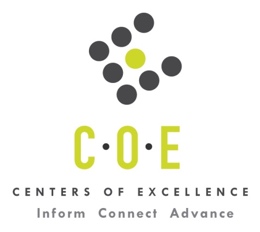 Labor Market Information ReportCity College of San FranciscoPrepared by the San Francisco Bay Center of Excellence for Labor Market ResearchMay 2019RecommendationBased on all available data, there appears to be a significant undersupply of Accounting workers compared to the demand for this cluster of occupations in the Bay region and in the Mid-Peninsula sub-region (San Francisco and San Mateo Counties.) There is a projected annual gap of about 10,734 students in the Bay region and 3,445 students in the Mid-Peninsula Sub-Region.This report also provides student outcomes data on employment and earnings for programs on TOP 0502.00 - Accounting in the state and region. It is recommended that these data be reviewed to better understand how outcomes for students taking courses on this TOP code compare to potentially similar programs at colleges in the state and region, as well as to outcomes across all CTE programs at City College of San Francisco (CCSF) and in the region. IntroductionThis report profiles Accounting Occupations in the 12 county Bay region and in the Mid-Peninsula sub-region for the review of an existing program at City College of San Francisco. Labor market information (LMI) is not available at the eight-digit SOC Code level for Accountants (13-2011.01) or for Auditors (13-2011.02) therefore, the data shown in Tables 1 and 2 is for Accountants and Auditors (at the six digit SOC level). Tables 3, 4, 6, 9, 10 and 11 use job postings data from Burning Glass at the eight-digit SOC Code level for Accountants (13-2011.01) and Auditors (13-2011.02).Occupational DemandTable 1. Employment Outlook for Accounting Occupations in Bay RegionSource: EMSI 2019.1Bay Region includes Alameda, Contra Costa, Marin, Monterey, Napa, San Benito, San Francisco, San Mateo, Santa Clara, Santa Cruz, Solano and Sonoma CountiesTable 2. Employment Outlook for Accounting Occupations in Mid-Peninsula Sub-RegionSource: EMSI 2019.1Mid-Peninsula Sub-Region includes San Francisco and San Mateo CountiesJob Postings in Bay Region and Mid-Peninsula Sub-RegionTable 3. Number of Job Postings by Occupation for latest 12 months (May 2018 - April 2019)Source: Burning GlassTable 4a. Top Job Titles for Accounting Occupations for latest 12 months (May 2018 - April 2019) Bay RegionTable 4.b Top Job Titles for Accounting Occupations for latest 12 months (May 2018 - April 2019) Mid-Peninsula Sub-RegionSource: Burning GlassIndustry ConcentrationTable 5. Industries hiring Accounting Workers in Bay RegionSource: EMSI 2019.2Table 6. Top Employers Posting Accounting Occupations in Bay Region and Mid-Peninsula Sub-Region (May 2018 - April 2019)Source: Burning GlassEducational SupplyThere are 28 community colleges in the Bay Region issuing 822 awards on average annually (last 3 years) on TOP 0502.00 – Accounting. There are four colleges in the Mid-Peninsula Sub-Region issuing 222 awards on average annually (last 3 years) on this TOP code. Table 7. Awards on TOP 0502.00 - Accounting in the Bay RegionSource: IPEDS, Data Mart and LaunchboardNOTE: Headcount of students who took one or more courses is for 2016-17. The annual average for awards is 2014-17 unless there are only awards in 2016-17. The annual average for other postsecondary is for 2013-16.Gap AnalysisBased on the data included in this report, there is a large labor market gap in the Bay region with 11,556 annual openings for the Accounting occupational cluster and 822 annual (3-year average) awards for an annual undersupply of 10,734 students. In the Mid-Peninsula Sub-Region, there is also a gap with 3,667 annual openings and 222 annual (3-year average) awards for an annual undersupply of 3,445 students.Student OutcomesTable 8. Four Employment Outcomes Metrics for Students Who Took Courses on TOP 0502.00 - AccountingSource: Launchboard Pipeline (version available on 5/9/19)Skills, Certifications and EducationTable 9. Top Skills for Accounting Occupations in Bay Region (May 2018 - April 2019)Source: Burning GlassTable 10. Certifications for Accounting Occupations in Bay Region (May 2018 - April 2019)Note: 74% of records have been excluded because they do not include a certification. As a result, the chart below may not be representative of the full sample.Source: Burning GlassTable 11. Education Requirements for Accounting Occupations in Bay Region Note: 51% of records have been excluded because they do not include a degree level. As a result, the chart below may not be representative of the full sample.Source: Burning GlassMethodologyOccupations for this report were identified by use of skills listed in O*Net descriptions and job descriptions in Burning Glass. Labor demand data is sourced from Economic Modeling Specialists International (EMSI) occupation data and Burning Glass job postings data. Educational supply and student outcomes data is retrieved from multiple sources, including CTE Launchboard and CCCCO Data Mart.SourcesO*Net OnlineLabor Insight/Jobs (Burning Glass) Economic Modeling Specialists International (EMSI)  CTE LaunchBoard www.calpassplus.org/Launchboard/ Statewide CTE Outcomes SurveyEmployment Development Department Unemployment Insurance DatasetLiving Insight Center for Community Economic DevelopmentChancellor’s Office MIS systemContactsFor more information, please contact:Doreen O’Donovan, Data Research Analyst, for Bay Area Community College Consortium (BACCC) and Centers of Excellence (CoE), doreen@baccc.net or (831) 479-6481John Carrese, Director, San Francisco Bay Center of Excellence for Labor Market Research, jcarrese@ccsf.edu or (415) 267-6544Accountants and Auditors (SOC 13-2011): Examine, analyze, and interpret accounting records to prepare financial statements, give advice, or audit and evaluate statements prepared by others.  Install or advise on systems of recording costs or other financial and budgetary data.  Excludes “Tax Examiners and Collectors, and Revenue Agents” (13-2081).Entry-Level Educational Requirement: Bachelor's degreeTraining Requirement: NonePercentage of Community College Award Holders or Some Postsecondary Coursework: 16%Bookkeeping, Accounting, and Auditing Clerks (SOC 43-3031): Compute, classify, and record numerical data to keep financial records complete.  Perform any combination of routine calculating, posting, and verifying duties to obtain primary financial data for use in maintaining accounting records.  May also check the accuracy of figures, calculations, and postings pertaining to business transactions recorded by other workers.  Excludes “Payroll and Timekeeping Clerks” (43-3051).Entry-Level Educational Requirement: Some college, no degreeTraining Requirement: Moderate-term on-the-job trainingPercentage of Community College Award Holders or Some Postsecondary Coursework: 48%Payroll and Timekeeping Clerks (SOC 43-3051): Compile and record employee time and payroll data.  May compute employees' time worked, production, and commission.  May compute and post wages and deductions, or prepare paychecks.  Excludes “Bookkeeping, Accounting, and Auditing Clerks” (43-3031).Entry-Level Educational Requirement: High school diploma or equivalentTraining Requirement: Moderate-term on-the-job trainingPercentage of Community College Award Holders or Some Postsecondary Coursework: 48%Occupation 2017 Jobs2022 Jobs5-Yr Change5-Yr % Change5-Yr Open-ingsAverage Annual Open-ings10% Hourly WageMedian Hourly WageAccountants and Auditors48,54052,8024,262 9%26,2145,243$25.20 $37.58 Bookkeeping, Accounting, and Auditing Clerks48,35949,6421,283 3%28,3005,660$15.46 $23.85 Payroll and Timekeeping Clerks6,2326,383152 2%3,265653$18.34 $27.78 Total103,130108,8275,697 6%57,77911,556$20.22 $30.55 Occupation 2017 Jobs2022 Jobs5-Yr Change5-Yr % Change5-Yr Open-ingsAverage Annual Open-ings10% Hourly WageMedian Hourly WageAccountants and Auditors16,92118,4101,489 9%9,1671,901$26.22 $39.62 Bookkeeping, Accounting, and Auditing Clerks12,61113,181570 5%7,6001,560$16.32 $26.00 Payroll and Timekeeping Clerks1,8941,96269 4%1,012206$21.99 $30.80 TOTAL31,42633,5532,128 7%17,7793,667$21.99 $33.62 OccupationBay RegionMid-Peninsula  Accountants10,8926,230  Bookkeeping, Accounting, and Auditing Clerks9,6854,200  Auditors2,9861,736  Payroll and Timekeeping Clerks2,2771,049  Total25,84013,215Common TitleBayCommon TitleBayAccountant2,459Accounting Specialist365Senior Accountant2,024Junior Accountant343Staff Accountant1,535Senior Tax Associate338Bookkeeper1,436Payroll Clerk321Accounting Clerk1,133Audit Manager310Accounts Payable Specialist1,067Internal Auditor298Payroll Specialist901Cost Accountant291Accounts Payable Clerk831Tax Accountant285Accounting Assistant444Fund Accountant256Accounts Receivable Clerk436Specialist249Accounts Receivable Specialist426Internal Audit Manager249Revenue Accountant404Audit Associate220General Ledger Accountant384Project Accountant218Payroll Administrator370Property Accountant203Common TitleMid-PeninsulaCommon TitleMid-PeninsulaSenior Accountant1,302Accounts Receivable Clerk191Accountant1,278Senior Tax Associate182Staff Accountant903Payroll Administrator181Bookkeeper614Accounting Assistant173Accounts Payable Specialist515Internal Auditor166Accounting Clerk459Internal Audit Manager163Payroll Specialist392Property Accountant154Accounts Payable Clerk345Tax Accountant152Revenue Accountant221Specialist152Fund Accountant221Accounting Specialist150Audit Manager209Payroll Clerk141Junior Accountant202Audit Associate140General Ledger Accountant200Project Accountant131Accounts Receivable Specialist196Audit Senior120Industry – 6 Digit NAICS (No. American Industry Classification) CodesJobs in Industry (2018)Jobs in Industry (2022)% Change (2018-22)% in Industry (2018)Offices of Certified Public Accountants (541211)8,8909,5537.5%8.5%Other Accounting Services (541219)6,6706,9894.8%6.4%Corporate, Subsidiary, and Regional Managing Offices (551114)6,2716,5664.7%6.0%Local Government, Excluding Education and Hospitals (903999)3,9043,9962.4%3.7%Tax Preparation Services (541213)2,6292,8297.6%2.5%Payroll Services (541214)2,1552,41812.2%2.1%Custom Computer Programming Services (541511)2,0512,28711.5%2.0%Internet Publishing and Broadcasting and Web Search Portals (519130)1,9522,54830.5%1.9%Colleges, Universities, and Professional Schools (State Government) (902612)1,5871,6282.6%1.5%Office Administrative Services (561110)1,3911,268 (8.8%)1.3%Colleges, Universities, and Professional Schools (611310)1,2421,3055.1%1.2%Computer Systems Design Services (541512)1,2251,3348.9%1.2%Religious Organizations (813110)1,1861,175 (0.9%)1.1%Software Publishers (511210)1,0891,27517.1%1.0%Electronic Computer Manufacturing (334111)1,0521,1125.7%1.0%Plumbing, Heating, and Air-Conditioning Contractors (238220)1,0171,0715.3%1.0%EmployerBayEmployerBayEmployerMid-PeninsulaKPMG320RSM US LLP.30KPMG213PricewaterhouseCoopers262Crowe29PricewaterhouseCoopers133Marriott International Incorporated124University Of California San Francisco28Uber72Ernst & Young123Sprouts Farmers Markets28Bvoh65Bvoh83BDO International27Ernst & Young64Uber72Shea Labagh Dobberstein26Wells Fargo61Deloitte67Hyatt26Marriott International Incorporated58Stanford University66Juul Labs25Republic Bancorp49Google Inc.63Bpm24Deloitte39Wells Fargo62Square23Facebook32Intuit52Western Digital22Sfmta30Republic Bancorp49Sr Resources Incorporated22Salesforce29Anthem Blue Cross46Rsi22University Of California San Francisco28Bio-Rad Laboratories43Oum & Co Llp22Grant Thornton27Grant Thornton37Moss Adams Llp22Crowe27Cisco Systems Incorporated37Intellipro Incorporated22Shea Labagh Dobberstein25Facebook35Gilead Sciences22Juul Labs25California State University31City and County of San Francisco22Square23Sfmta30Blue Cross Blue Shield of California22Oum & Co Llp22Salesforce30Anderson Frank22Gilead Sciences22CollegeSub-RegionHeadcountAssociatesCertificatesNoncreditTotalBerkeley City College East Bay25351016Cabrillo College Santa Cruz - Monterey702223557Cañada College Mid-Peninsula279101323Chabot College East Bay1,301203858City College of San Francisco Mid-Peninsula1,05661117College of Alameda East Bay26912213College of Marin North Bay219257College of San Mateo Mid-Peninsula1,5523095125Contra Costa College East Bay25566De Anza College Silicon Valley2,878324779Diablo Valley College East Bay1,955113142Evergreen Valley College Silicon Valley71225631Foothill College Silicon Valley3,677266490Gavilan College Santa Cruz - Monterey3829211Hartnell College Santa Cruz - Monterey41711Laney College East Bay93113619Las Positas College East Bay62866Los Medanos College East Bay38413821Merritt College East Bay937310Mission College Silicon Valley82613922Monterey Peninsula College Santa Cruz - Monterey479437Napa Valley College North Bay3729514Ohlone College East Bay912448San Francisco City CentersMid-Peninsula3652525San Jose City College Silicon Valley458161127Santa Rosa Junior College North Bay1,3693434Skyline College Mid-Peninsula1,047191332Solano College North Bay5239816West Valley CollegeSilicon Valley73044Total Bay RegionTotal Bay Region 25,024  317  480  25  822 Total Mid-Peninsula Sub-RegionTotal Mid-Peninsula Sub-Region 4,299  65  132  25  222 2015-16Bay 
(All CTE Programs)City College of San Francisco (All CTE Programs)State (0502.00)Bay (0502.00)Mid-Peninsula (0502.00)City College of San Francisco (0502.00)% Employed Four Quarters After Exit74%73%72%75%75%77%Median Quarterly Earnings Two Quarters After Exit$10,550$10,170$10,000$11,929$12,247$12,592Median % Change in Earnings46%50%53%67%48%54%% of Students Earning a Living Wage63%55%65%70%65%71%SkillPostingsSkillPostingsSkillPostingsAccounting19,823Enterprise Resource Planning (ERP)3,102Bank Reconciliation1,707Account Reconciliation6,740Public Accounting3,062Financial Analysis1,547Generally Accepted Accounting Principles (GAAP)5,076Customer Billing3,001Customer Contact1,444General Ledger4,904Invoice Processing2,852Accounting Management1,388Accounts Payable / Accounts Receivable4,479Balance Sheet2,822SAP1,382Month-End Close Processes4,173Customer Service2,507Calculation1,342Financial Statements3,802Spreadsheets2,323Project Management1,326Payroll Processing3,698Customer Checkout2,247Internal Auditing1,312Data Entry3,670Expense Reports2,185General Ledger Accounting1,291Budgeting3,615NetSuite2,179Business Administration1,288Financial Reporting3,599Oracle2,081Fixed Assets1,218Bookkeeping3,563Accruals2,037Tax Returns1,174Scheduling3,359Sarbanes-Oxley (SOX)1,947Invoicing1,137Quickbooks3,226Accounting Systems1,780Pivot Tables1,116External Auditing3,158Accounting Software1,708Staff Management1,102CertificationPostingsCertificationPostingsCertified Public Accountant (CPA)5,482Fundamental Payroll Certification28Certified Information Systems Auditor (CISA)516Project Management Professional (PMP)26Driver's License490Registered Health Information Technician25Certified Payroll Professional (CPP)199Registered Health Information Administrator25Certified Internal Auditor (CIA)171Certified Coding Specialist25Certified Information Systems Security Professional 147Chartered Accountant24Financial Accounting Standards Board (FASB)133Medical Billing and Coding Certification23Institute of Internal Auditors (IIA)121Investment Advisor23Certificate in Accounting115Bookkeeping Certification20Certified Protection Professional (CPP)95Chartered Financial Analyst (CFA)18Certified Information Security Manager (CISM)64Certified in The Governance of Enterprise IT (CGEIT)14Project Management Certification63Adp Payroll Certification14Business License60ITIL Certification12Certified Regulatory Compliance Manager (CRCM)56Certified ScrumMaster (CSM)12Certified Fraud Examiner (CFE)55Tax Professional11Information Systems Certification48Sarbanes-Oxley (SOX) Certification11Licensed Attorney43Certified Information Privacy Professional (CIPP)11Security Clearance40SANS/GIAC Certification10IT Infrastructure Library (ITIL) Certification36Quickbooks Certification10Certified Professional Coder32Contractors License10Certified Financial Planner (CFP)31Cisco Certified Internetwork Professional10Education (minimum advertised)Latest 12 Mos. PostingsHigh school or vocational training1,595 (9%)Associate Degree993 (6%)Bachelor’s Degree or Higher14,483 (85%)